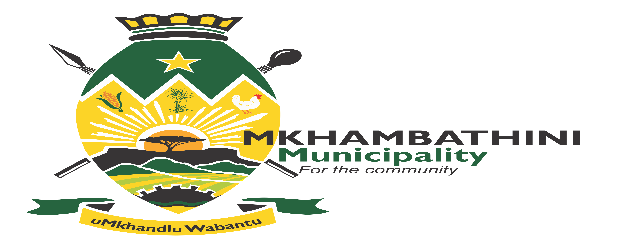 ADVERTISEMENTBids/ Proposals are hereby invited from the potential service providers in terms of the Mkhambathini Municipality’s Supply Chain Management Policy read in conjunction with Municipal Systems Act and Municipal Finance Management Act, for the following services:Please note that all prospective bidders must be registered on the National Treasury Centralized Database to be considered and attached proof thereof with your submission. The physical address for submission of tender documents is, Mkhambathini Local Municipality, 18 Old Main Road, Camperdown, 3720.A document will be available to service providers subjective to a payment of NON-REFUNDABLE FEE of R 270.00. The payment should be made directly into the municipal bank account with a clear reference [name of the company and project number]. Documents will be emailed to contractors/ service providers after the reflection of their payment into the municipal account. The evaluation of bids will consider functionality, price and preferential procurement requirements and the Evaluation Criteria will be contained on the tender document ''Terms of Reference''. The 80/20 will be applied for this bid. The closing date will be the 14 of May 2021, at 12h00 Camperdown, where after, bids will not be opened in public due to covid-19 regulations however the tender opening will be placed on municipal website same day. Late tenders or tenders received by fax or incomplete tenders will not be accepted. The Mkhambathini Municipality does not bind itself to accept the lowest or any tender and reserves the right to accept any tender or any part thereof, which may result in the acceptance of more than one tender, whichever the case may be. Proof of dispatch of a tender will not be regarded as proof of receipt thereof.Tenders will be evaluated according to the Council’s Supply Chain Management Policy as adopted in terms of Section 111 of the Municipal Financial Management Act, 2003 (Act No 56 of 2003) and relevant regulations. The 80/20 preference point system shall be applicable. Any enquiries regarding the bidding procedure or the issue of bid documents shall be directed to the Supply Chain Management Unit, for attention of Mr. M Dlamini, at telephone number 031 785 9338, or e-mail address: dlaminim@mkhambathini.gov.za    Name of bank: First National BankAccount Number: 62829533000Account Holder: Mkhambathini Local Municipality MR. S MNGWENGWEMUNICIPAL MANAGERPROJECT NAMECONTRACT NO.TENDER CLOSINGTENDER DOCUMENT PRICEPanel of service providers for training services for the period of 36 months. MKH005/2020/202114 May 2021 @12 :00 p.m.R270.00